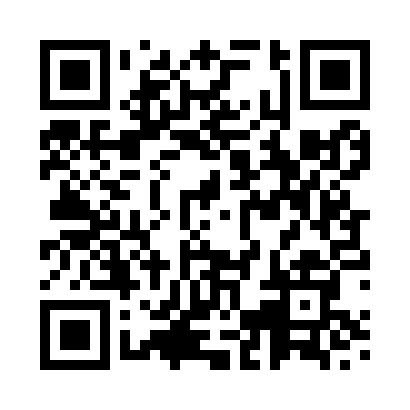 Prayer times for Swansea Bay, Neath Port Talbot, UKMon 1 Jul 2024 - Wed 31 Jul 2024High Latitude Method: Angle Based RulePrayer Calculation Method: Islamic Society of North AmericaAsar Calculation Method: HanafiPrayer times provided by https://www.salahtimes.comDateDayFajrSunriseDhuhrAsrMaghribIsha1Mon3:115:031:196:569:3611:282Tue3:125:041:206:569:3511:273Wed3:125:041:206:559:3511:274Thu3:125:051:206:559:3511:275Fri3:135:061:206:559:3411:276Sat3:145:071:206:559:3311:277Sun3:145:081:216:559:3311:278Mon3:155:091:216:549:3211:269Tue3:155:101:216:549:3111:2610Wed3:165:111:216:549:3111:2611Thu3:165:121:216:539:3011:2512Fri3:175:131:216:539:2911:2513Sat3:185:141:216:529:2811:2514Sun3:185:151:216:529:2711:2415Mon3:195:161:226:519:2611:2416Tue3:195:181:226:519:2511:2317Wed3:205:191:226:509:2411:2318Thu3:215:201:226:509:2311:2219Fri3:215:211:226:499:2211:2220Sat3:225:231:226:489:2011:2121Sun3:235:241:226:489:1911:2022Mon3:245:251:226:479:1811:2023Tue3:245:271:226:469:1711:1924Wed3:255:281:226:469:1511:1825Thu3:265:301:226:459:1411:1826Fri3:265:311:226:449:1211:1727Sat3:275:321:226:439:1111:1628Sun3:285:341:226:429:0911:1529Mon3:285:351:226:419:0811:1530Tue3:295:371:226:409:0611:1431Wed3:305:381:226:399:0511:13